Correction mathématiques CM2 07 mai 2020Exercice 2 page 137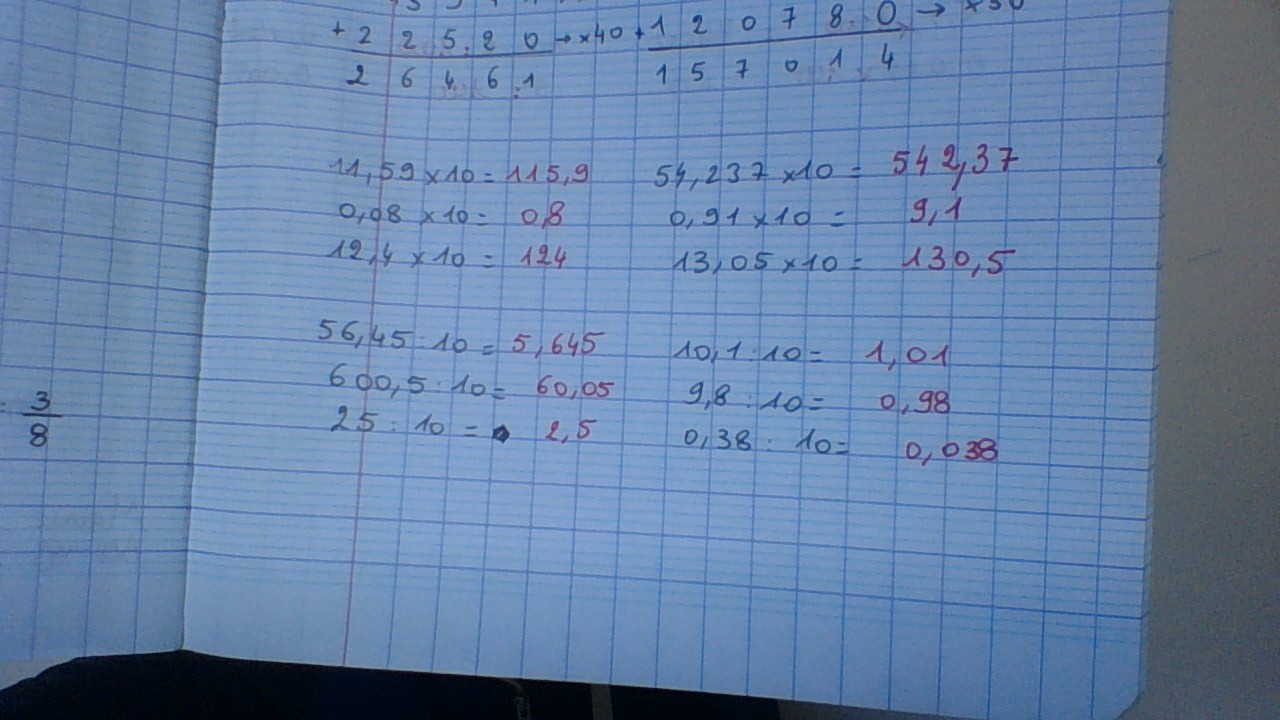 Exercice 3 page 137Enigme page 137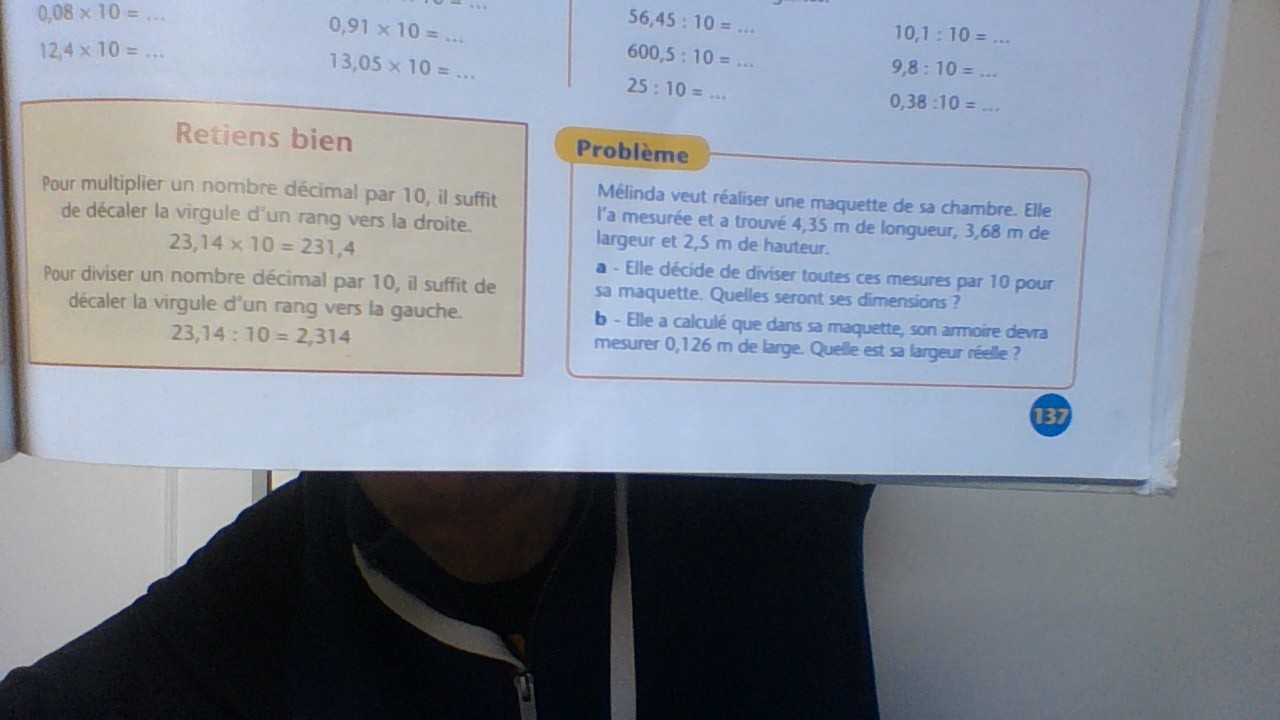 b/ 0,126x10=1.26m La largeur réelle de l’armoire est 1.26m…… :10=0.126	0.126x10= ?Exercice 3 page 1381,400000x1000=1400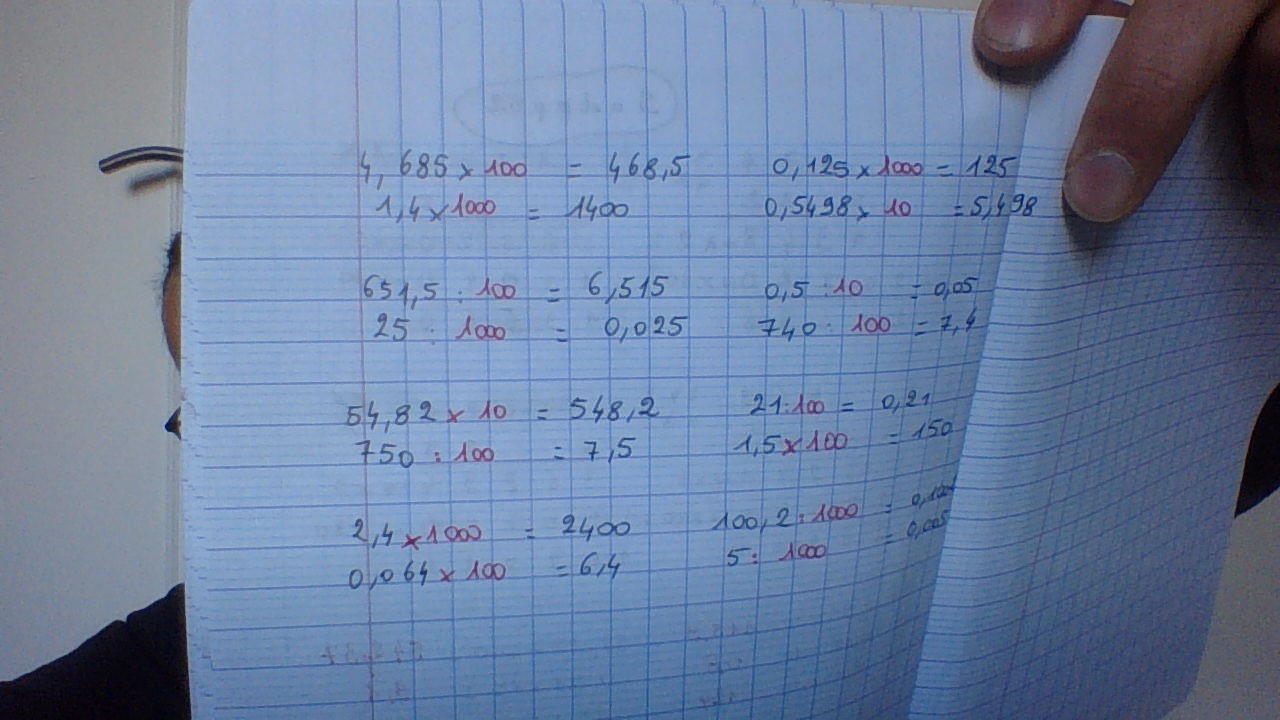 25 :1000=00000025,0000 :1000=0,025Exercice 4 page 138 :Enigme page 138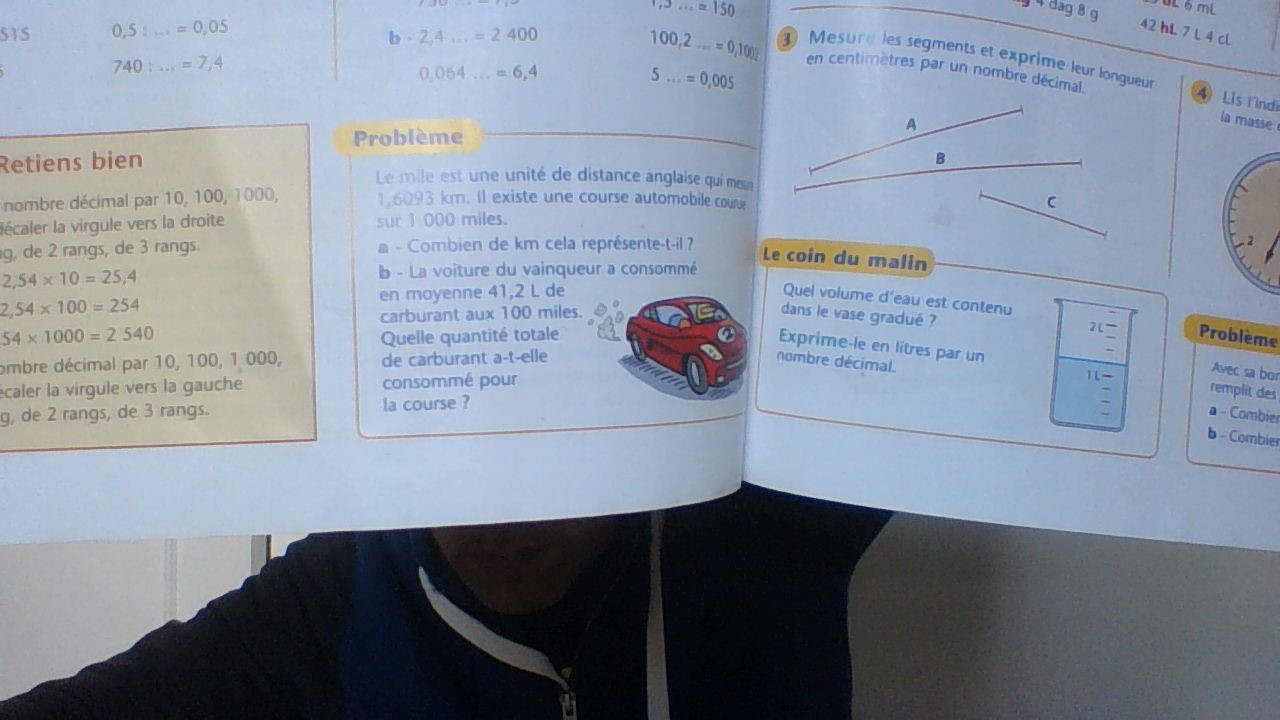 1,6093x1000=1609,3Cela représente 1609.3km.41,2x10=412LLa voiture va donc consommer 412L pour la course.Miles11000Km1,60931609,3Milles1001000Nombre de Litres41,2